Wednesday, 29th January 2020Dear Parent/Carer, I am holding a pizza/pasta party night at Tino’s in Preston on Thursday, 6th February at 6pm until 8pm.  This is a rewards event to celebrate the hard work and success of our Year 9 pupils this half term. The criteria are as follows:No more than x2 stage 3’sNo referralsNo time spent in exclusion No more than 3 missed homeworks (this half term)No debts owing to schoolThere are over 160 pupils in Year 9 who are eligible and it would be wonderful to see as many there as possible.  Pupils will have their tea followed by a disco and some party games. The cost of this event is £9.15 and this includes a soft drink, food and access to the private function room and disco.  If you would like your child to attend, please complete the medical form via the school website: www.olchs.lancs.sch.uk/parents/school-trips and please make the full payment of £9.15 no later than Tuesday 4th February via our online payment system: www.scopay.com/olchs-lancs. If you would like your child to be considered for this trip but will struggle to pay, please do get in touch with myself at zli@olchs.lancs.sch.uk to discuss financial assistance. Dress code is ‘party wear’ but must adhere to the following guidelines:Tops must not be too lowThere must be no midriff showingDresses must not be too short Pupils are more than welcome to wear make-up and jewellery. Please note that this visit is covered by Lancashire County Council public liability insurance but there is no personal accident insurance cover provided for your child.  If you feel that this is necessary, you will need to make separate arrangements.  Please be aware therefore, that we accept no responsibility for any valuables/personal possessions which your child chooses to take on this visit.IMPORTANT: Please make your menu choice from the menu attached to this letter and email the choice to Mrs Gavell at lga@olchs.lancs.sch.uk along with confirmation of how your child will get home. Note that drop off is at 6pm and pick up at 8pm prompt.  Kind regards, 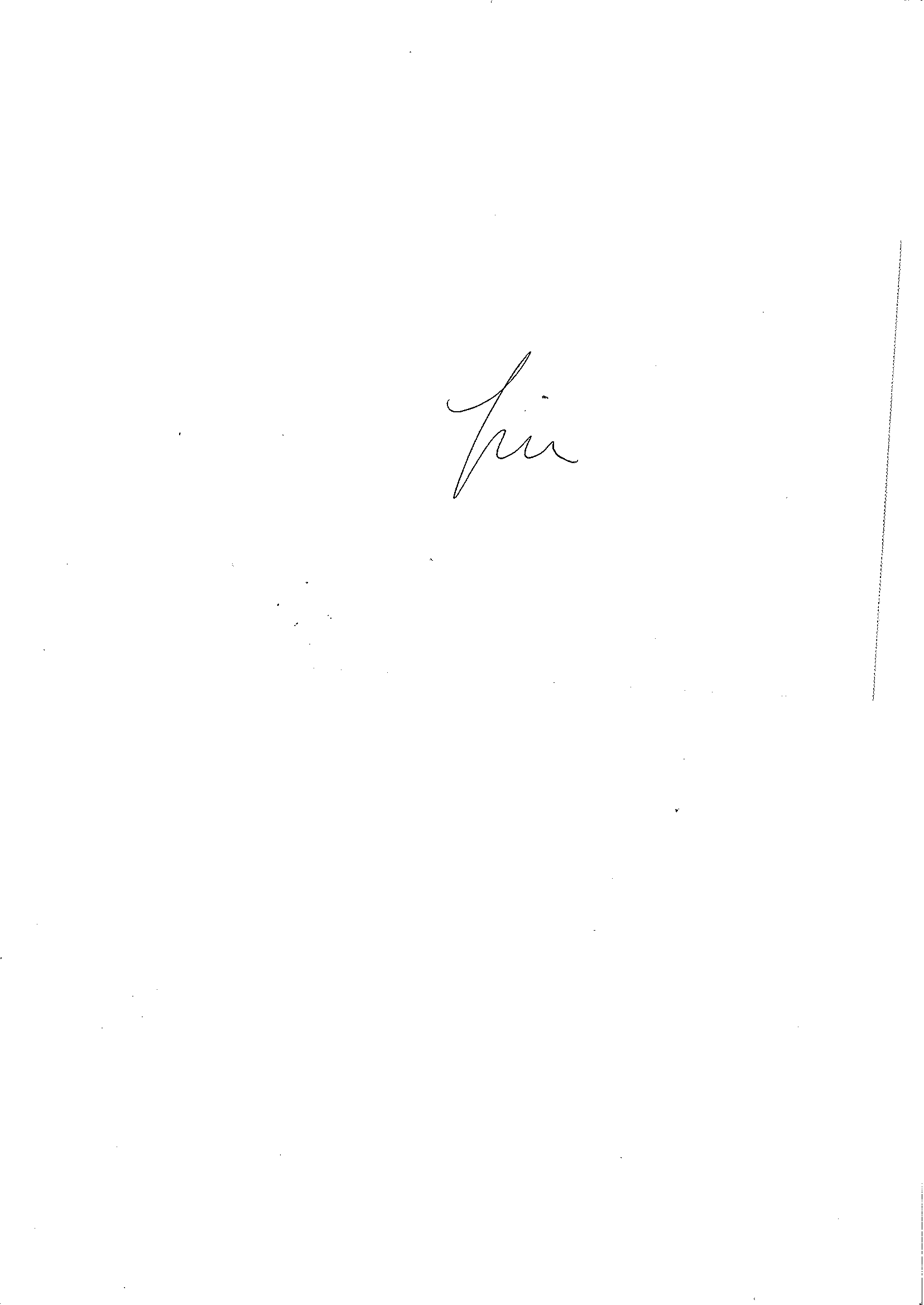 Mrs Lin Learning Manager Year 9